В соответствии с Федеральным законом от 27 июля . №210-ФЗ «Об организации предоставления государственных и муниципальных услуг», Федеральным законом от 6 октября . №131-ФЗ «Об общих принципах организации местного самоуправления в Российской Федерации», Уставом Игорварского сельского поселения Цивильского района,  в целях повышения качества предоставления муниципальной услуги администрация Игорварского сельского поселения Цивильского района Чувашской РеспубликиП О С Т А Н О В Л Я Е Т:      1. Внести в административный регламент администрации Игорварского сельского поселения по предоставлению муниципальной услуги «Выдача, продление ордера-разрешения на производство земляных работ», утвержденный постановлением администрации Игорварского сельского поселения Цивильского района от 17 октября 2017 года №53 (далее – Административный регламент) следующие изменения:      1)  п. 2.4.1. Административного   регламента  изложить в следующей редакции:«Решение о выдаче или отказе в выдаче ордера-разрешения на производство земляных работ принимается в срок,  не превышающий  10  календарных  дней, не включая срок согласования ордера-разрешения на производство земляных работ Заявителем (его представителем) со всеми заинтересованными лицами.»;      2)  п. 2.4.2. Административного   регламента   изложить в следующей редакции:«Решение о продлении или отказе в продлении ордера-разрешения на производство земляных работ принимается в срок, не превышающий  10  календарных  дней.».      2. Настоящее постановление вступает в силу после его  официального опубликования (обнародования) в периодическом печатном издании «Игорварский вестник».Глава администрации Игорварскогосельского поселения                                                       В.Н.СеменовЧĂВАШ РЕСПУБЛИКИÇĔРПУ РАЙОНĚ 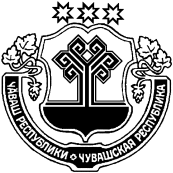 ЧУВАШСКАЯ РЕСПУБЛИКАЦИВИЛЬСКИЙ РАЙОН  ЙĔКĔРВАР ЯЛ ПОСЕЛЕНИЙĚН АДМИНИСТРАЦИЙĚЙЫШĂНУ2018 çĕртме  13  33№Йĕкĕрвар ялěАДМИНИСТРАЦИЯ ИГОРВАРСКОГО СЕЛЬСКОГО ПОСЕЛЕНИЯПОСТАНОВЛЕНИЕ  13 июня  2018   №33село ИгорварыО внесении изменений  в постановление администрации Игорварского сельского поселения Цивильского района от 17 октября 2017 года №53 «Об утверждении административного регламента по предоставлению муниципальной услуги «Выдача, продление ордера-разрешения на производство земляных работ»О внесении изменений  в постановление администрации Игорварского сельского поселения Цивильского района от 17 октября 2017 года №53 «Об утверждении административного регламента по предоставлению муниципальной услуги «Выдача, продление ордера-разрешения на производство земляных работ»О внесении изменений  в постановление администрации Игорварского сельского поселения Цивильского района от 17 октября 2017 года №53 «Об утверждении административного регламента по предоставлению муниципальной услуги «Выдача, продление ордера-разрешения на производство земляных работ»